Беседа во второй  группе раннего возраста на тему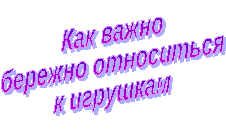 Цель: воспитывать бережное отношение к игрушкам, чувство сопереживания, аккуратность.
Задачи:
- развивать речь, память;
- расширять знания детей по теме «игрушки»;
- вспомнить правило пользования игрушками;
- учить отвечать на вопросы (полным ответом);- обогащать словарный запас детей.Материал:Короб;Игрушки (зайка, бычок, лошадка, грузовик, мячик, мишка, слон );Расчёска.Иллюстрации к стихотворениям А. БартоПредварительная работа:чтение стихотворений А. Барто из цикла «Игрушки»;беседа «Наши любимые игрушки».Ход беседыОрганизационный момент:Психологическая установка на занятие.Наши глаза внимательно смотрят.
Наши уши внимательно слушают.
Наши ноги нам не мешают.
Наши руки нам помогают.Сюрпризный момент:Воспитатель: Посмотрите, ребята, что я вам принесла. Это волшебный короб. А что же в нём? Послушайте моё стихотворение.Из цветной пушистой байкиМалышам игрушки шьём –Куклы, мячики и зайкиИх всё больше с каждым днём.Дети: Игрушки.Воспитатель: Правильно – это игрушки.Основная часть:Воспитатель: Ребята, у меня в руках волшебный короб, а в нём лежат игрушки. Они – брошенные и обиженные. Вы хотите на них посмотреть?Дети: Да!Воспитатель: А чтобы на них посмотреть, необходимо угадать, какая игрушка спрятана в волшебном коробе.Игрушка, которая промокла под дождём. (зайка)Игрушка, которая идёт, качается. (бычок)Игрушка, на которой можно поехать в гости. (лошадка)Игрушка, которую опрокинул кот. (грузовик)Игрушка, которая не тонет в воде. (мячик)Игрушка, которой оторвали лапу. (мишка)Игрушка, который не хочет спать. (слон)Воспитатель: Да ребята. Игрушки на вас обиделись, потому что вы их не берегли. Давайте вспомним стихотворения о том, как игрушки обижали.Дети берут в руки игрушки и рассказывают стихотворения А. Барто из цикла «Игрушки».«Зайка»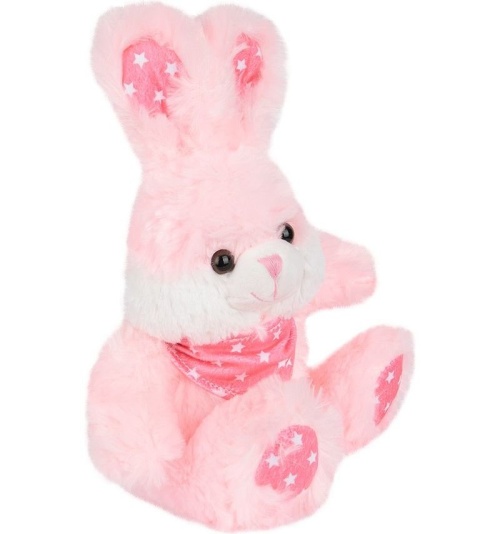 Зайку бросила хозяйка,-Под дождём остался зайка.Со скамейки слезть не мог,Весь до ниточки промок.«Бычок»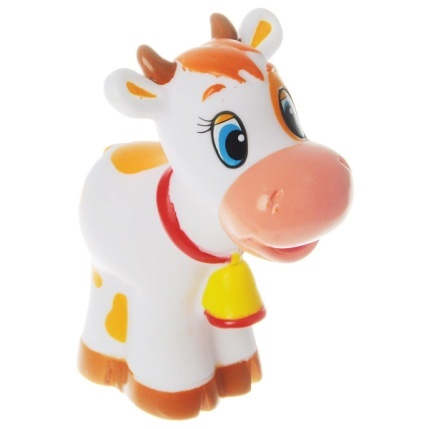 Идёт бычок, качается,Вздыхает на ходу:-Ох, доска кончается,Сейчас я упаду!«Лошадка»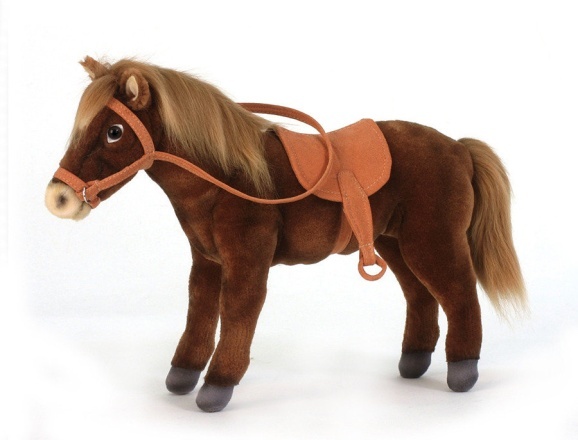 Я люблю свою лошадку,Причешу ей шёрстку гладко,Гребешком приглажу хвостикИ верхом поеду в гости.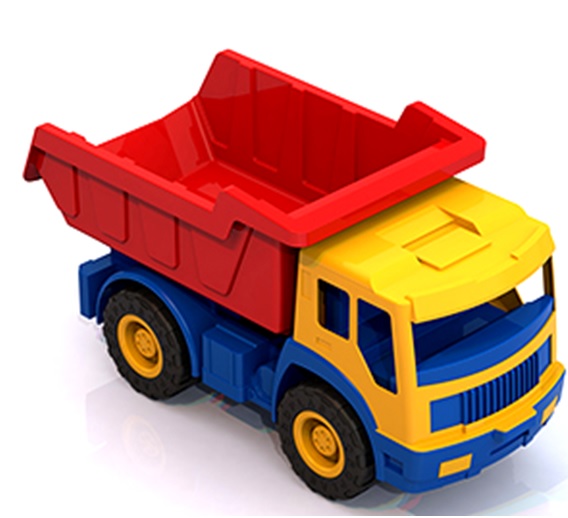 «Грузовик»Нет, напрасно мы решилиПрокатить кота в машине:Кот кататься не привык-Опрокинул грузовик.«Мяч»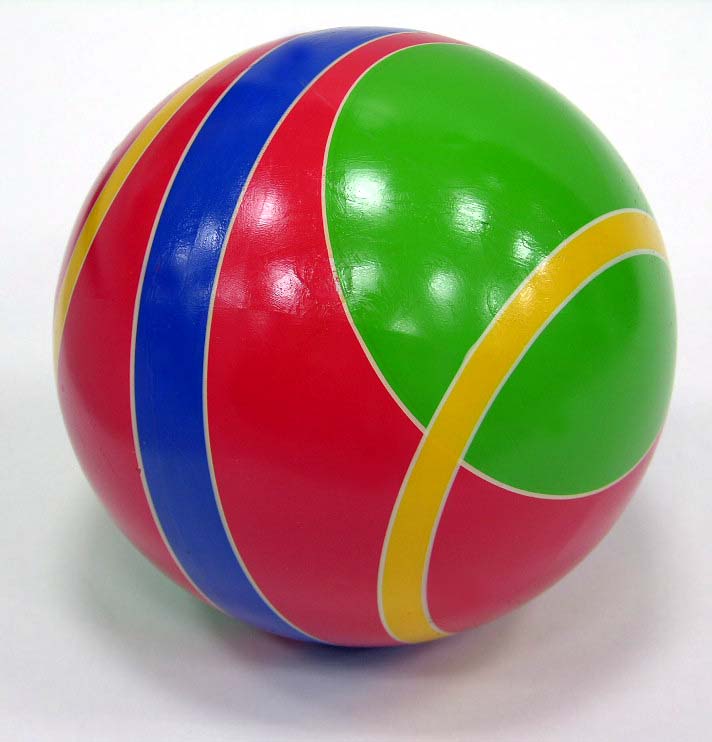 Наша Таня громко плачет:Уронила в речку мячик.-Тише, Танечка, не плачь:Не утонет в речке мяч.«Мишка»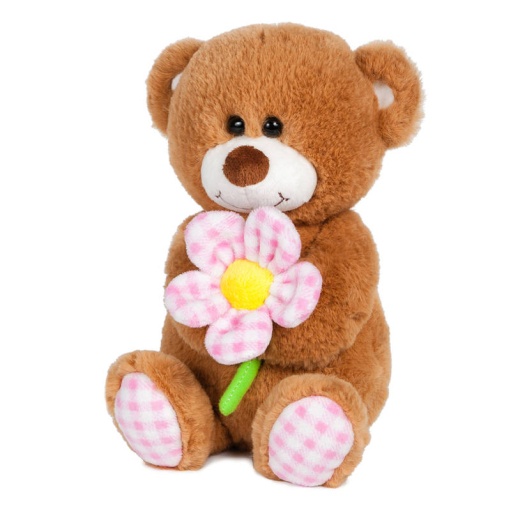 Уронили мишку на пол,Оторвали мишке лапу.Всё равно его не брошу-Потому что он хороший.«Слон»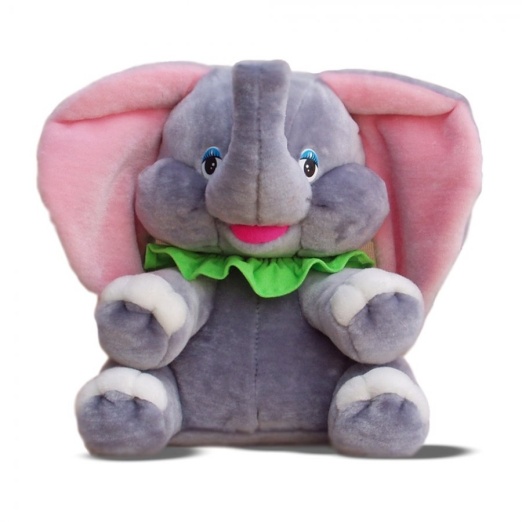 Спать пора! Уснул бычок,Лёг в коробку на бочок.Сонный мишка лёг в кровать,Только слон не хочет спать.Головой кивает слон,Он слонихе шлёт поклон.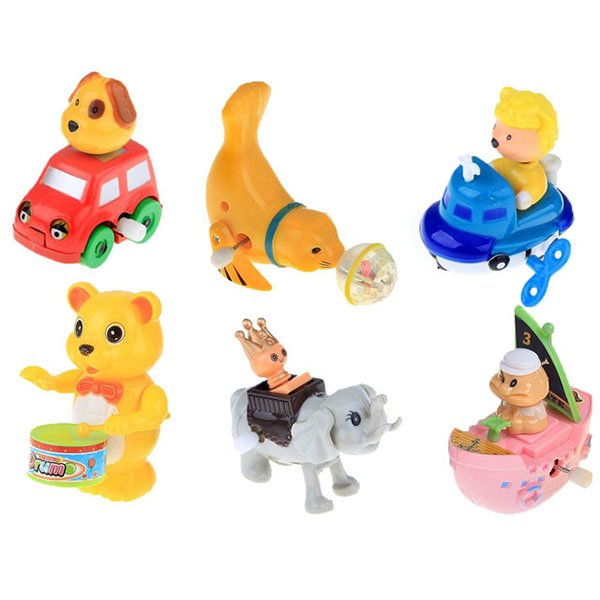 Физкультминутка «Заводные игрушки»Ребята, что-то мы засиделись. Давайте поиграем, ручки-ножки потренируем.Посмотрите, в магазине
Все игрушки на витрине:
(Широко развести руки в стороны)Заводные зайчики,
Куколки и мячики,
(Повороты вправо-влево с вытянутыми руками)Пушистые котята,
Матрешки, медвежата –
Все на полочках сидят,
(Присесть)С нами поиграть хотят.
(Прыжки)Вот солдатики стоят,
(И. п.: стойка смирно)Начинается парад!
Раз, два, три, четыре, пять –
Начинаем мы шагать.
(Маршируют)Вот бегут машины,
Шуршат своими шинами.
(Руки перед грудью «крутят руль». Дробное топанье)Желтые и красные –
Все такие разные.
Зайчики играют,
Лапкой ударяют.
(Легкие прыжки с хлопками в ладоши)Медвежонок взял гармошку,
Поиграть решил немножко,
(Имитация игры на гармошке с пружинкой)Раз, два! Поворот…
(Повороты)Он танцует и поет.
(Сказать: «ыыыыыыы»)Эй, скорее посмотри:
Куклы танцевать пошли,
(Руки слегка отвести в стороны и развернуть ладонями наружу)Ножки выставляют,
В гости приглашают.
(Поочередное выставление ног на пятку)Всех красивей паровоз: 
(Имитация движения паровоза)Две трубы и сто колес.
Ну, а едут в нем игрушки –
(Сказать: «ту-туууууу»)Куклы, зайчики, петрушки.Воспитатель: Ребята, скажите, можно ли рвать и ломать игрушки?Дети: Нельзя!Воспитатель: Почему нельзя?Дети: Им больно. Они тоже обижаются.Воспитатель: Ребята, можно ли оставлять игрушки на улице?Дети: Нет! Игрушек не останется.Воспитатель: Ребята, а как играют куклами, чтобы они не сломались?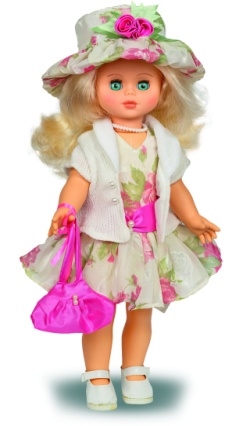 Дети: Одевают, качают, кормят, раздевают, расчесывают, катают на коляске. Нельзя бросать.Воспитатель: Ребята, а как играют машинками, чтобы они не сломались?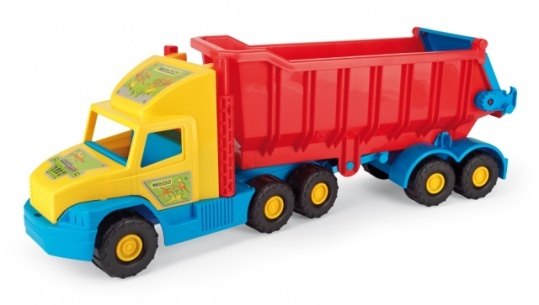 Дети: Надо её катать за верёвку, нельзя ложится на неё.Воспитатель: Ребята, чтобы наши игрушки всегда были красивыми, что надо делать?Дети: Мыть, убирать на место, аккуратно с ними играть.Воспитатель: Ребята, необходимо беречь игрушки: надо играть осторожно, чтобы они не падали. А если упадут, что может случиться?Дети: Могут сломаться и разбиться.Воспитатель: Ребята, а что нужно сделать, если они сломались, порвались?Дети: Починить!Воспитатель: Ребята, давайте починим наши игрушки!Мишке пришьём лапу.Зайку высушим.Лошадку расчешем расчёской.Мячик положим в специальный ящик.Бычка поставим на полку.Грузовик поставим в гараж.Слоника положим в кроватку.Воспитатель: Вот мы и помогли нашим игрушкам. Они радуются и говорят вам «спасибо!». Молодцы, ребята. Ведь у каждой игрушки есть своё место. И после игр мы должны все игрушки ставить на своё место. Запомните, ребята: игрушки надо беречь, их нельзя ломать, кидать, бросать, ставить на место после игры.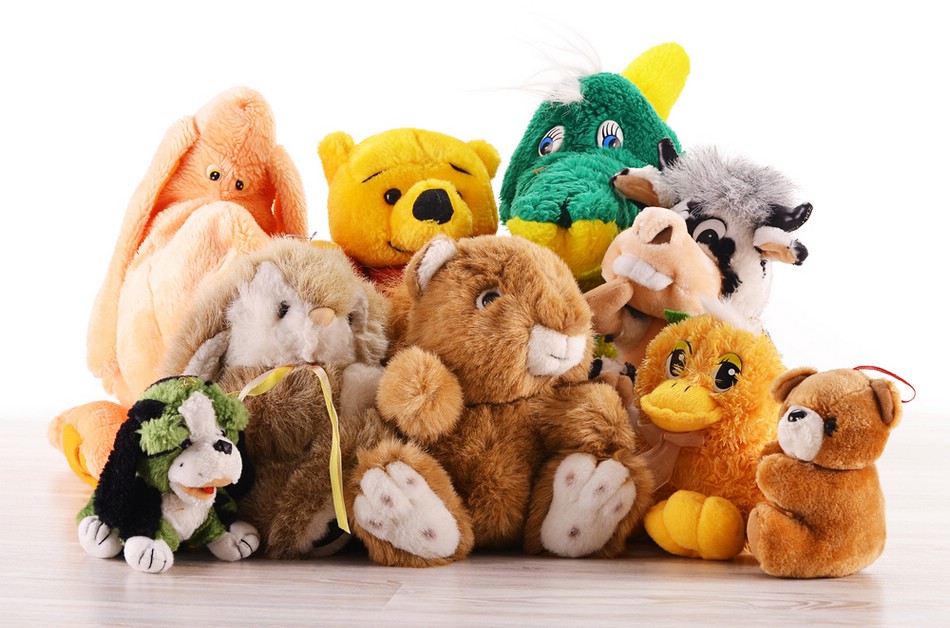 